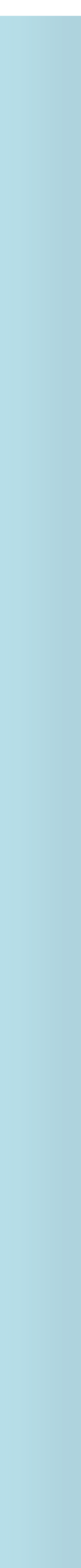 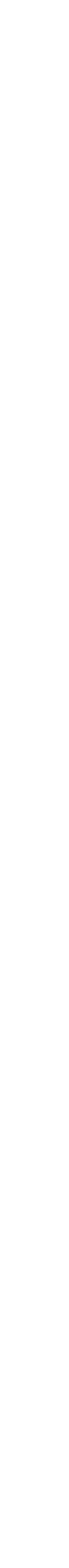 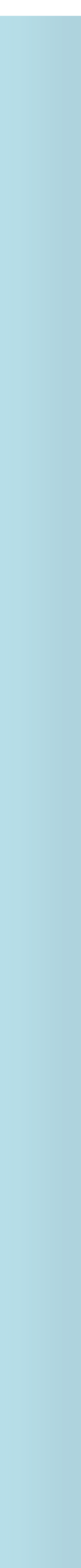 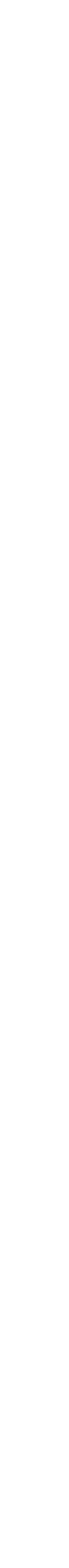 NOTA DE PRENSAPROGRAMA DE NUTRICIÓN PARA EL EQUIPO NACIONAL DE ESGRIMAMadrid, 25 abril de 2016.THE INTERNATIONAL HUMANS COMPANY y NUTRICOACHES, ambos unidos por proyectos y asesoramiento personal y profesional al deportista y las instituciones, ejecutarán el PROGRAMA DE NUTRICIÓN PARA EL EQUIPO NACIONAL DE ESGRIMA.La Real Federación Española de Esgrima ha alcanzado un acuerdo por el cual la unión de las empresas THE INTERNATIONAL HUMANS COMPANY y NUTRICOACHES asesorará durante los próximos meses a parte del equipo nacional de esgrima, involucrando a los deportistas en un programa de optimización de su alimentación y costumbres nutricionales. Este programa, novedoso en su concepción y metodología de seguimiento, incluye sesiones de formación, análisis de estado nutricional, creación de rutinas personalizadas, así como una atención personal y continuada que llevará a los deportistas a una optimización de su rendimiento tanto en los entrenamientos como en la competición.Pero no es el único objetivo, sino que el programa refuerza los hábitos y la comprensión de las variables que hacen de la nutrición algo clave en el día a día, y por tanto se construyen deportistas más sanos y con posibilidades de extender su vida útil deportiva.Según palabras del presidente de THE INTERNATIONAL HUMANS COMPANY, “este es un hito para la esgrima española al tener disponible asesoramiento profesional y personalizado a deportistas mediante un programa motivador y con resultados de corto y largo plazo, lo que provoca la involucración del deportista.”El entrenador del Equipo Nacional de espada, Angel Fernández, mantiene que “la nutrición es un claro factor de éxito en el deporte, y así deben entenderlo las diferentes generaciones de tiradores de nuestra federación, es por ello que este programa asegura un mejor presente y futuro en la competición y en la vida para ellos”.Por último, Javier Lara, CEO de NUTRICOACHES, afirma que “mediante el asesoramiento nutricional personalizado conseguiremos que los tiradores aumenten su rendimiento y aprendan a llevar una vida deportiva mas eficaz y eficiente”Acerca de la REAL FEDERACION ESPAÑOLA DE ESGRIMALa colaboración con The International Humans Company va a suponer un cambio muy importante de hábitos y conocimientos alimentarios para nuestros deportistas, con la seguridad que aportará un plus a la hora de afrontar las jornadas de entrenamiento diario y especialmente las competiciones, donde la alimentación correcta previa y durante las mismas, será una herramienta más de cara a conseguir los objetivos deportivos programados.Gracias por confiar en la Real Federacion Española de Esgrima y en nuestros deportistas.Acerca de THE INTERNATIONAL HUMANS COMPANYThe International Humans Company nace en 2014 con el objetivo de ser un referente en el mercado internacional como consultoría y apoyo de proyectos estratégicos, sociales y deportivos. Con sus ramas diversificadas de negocio en torno a proyectos, y su red de expertos internacionales, aporta al mercado experiencia y calidad en sus trabajos, con un equipo multidisciplinar que cubre una gran variedad de temáticas demandadas.A través de sus diferentes marcas, Humans&Sport, Humans&Business y Humans&Arts, la compañía ha asumido el reto de cambiar la conciencia y forma de trabajo de sus clientes a través de la confianza y el trabajo eficiente, siempre rodeados de los mejores expertos en cada materia.Acerca de NUTRI-COACHESNUTRICOACHES es una empresa de asesoramiento deportivo y nutricional que no limita los alimentos, sino que enseña a utilizarlos con las pautas y herramientas necesarias para que aprendas a usarlos por ti mismo en función del objetivo que quieras conseguir.NUTRICOACHES son expertos en nutrición y actividad física y asesoran a decenas de deportistas y personas en sus objetivos de tener una mejor salud a través del deporte y la nutrición.Para más información contactar con:Luis Rodríguez GarcíaPRESIDENTE THE INTERNATIONAL HUMANS COMPANYTlf: +34 620 51 20 21skype: luis.rodriguez.garcia.1969e-mail: info@theinternationalhumanscompany.comurl: http://www.theinternationalhumanscompany.comJavier Lara García y Pilar Sánchez TregónCEOs NUTRICOACHESTlf:+34 699 39 24 72e-mail: jlara@nutri-coaches.com / psanchez@nutri-coaches.com url: http://www.nutri-coaches.com